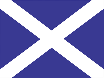 Place Value (A)Place Value (A)Place Value (A)Place Value (A)Place Value (A)Place Value (A)Place Value (A)Place Value (A)Place Value (A)Place Value (A)Place Value (A)Addition and Subtraction (A)Addition and Subtraction (A)Addition and Subtraction (A)Addition and Subtraction (A)Addition and Subtraction (A)Addition and Subtraction (A)Addition and Subtraction (A)Addition and Subtraction (A)Addition and Subtraction (A)Unit 1Unit 1Unit 1Unit 2Unit 2Unt 3Unt 3Unt 3Unit 4Unit 4Unit 4Unit 1Unit 1Unit 1Unit 1Unit 1Unit 1Unit 2Unit 2Unit 2Day 1Day 2Day 3Day 1Day 2Day 1Day 2Day 3Day 1Day 2Day 3Day 1Day 2Day 3Day 4Day 5Day 6Day 1Day 2Day 3Place value in 4- and 5-digit numbersPlace value in 4- and 5-digit numbersPlace value in 4- and 5-digit numbersPlace numbers on a linePlace numbers on a linePlace value addition; roundingPlace value addition; roundingPlace value addition; roundingPlace numbers on lines; decimalsPlace numbers on lines; decimalsPlace numbers on lines; decimalsColumn addition; mental subtractionColumn addition; mental subtractionColumn addition; mental subtractionColumn addition; mental subtractionColumn addition; mental subtractionColumn addition; mental subtractionMore addition /subtraction; choose strategiesMore addition /subtraction; choose strategiesMore addition /subtraction; choose strategiesMNU 2-02a Extend the range of whole numbers worked with and explain the link between a digit, its place and its valueMNU 2-03a Solve problems involving whole numbers using a range of methods, sharing my approaches and solutions with othersMNU 2-02a Extend the range of whole numbers worked with and explain the link between a digit, its place and its valueMNU 2-03a Solve problems involving whole numbers using a range of methods, sharing my approaches and solutions with othersMNU 2-02a Extend the range of whole numbers worked with and explain the link between a digit, its place and its valueMNU 2-03a Solve problems involving whole numbers using a range of methods, sharing my approaches and solutions with othersMNU 2-02a Extend the range of whole numbers worked with and explain the link between a digit, its place and its valueMNU 2-03a Solve problems involving whole numbers using a range of methods, sharing my approaches and solutions with othersMNU 2-02a Extend the range of whole numbers worked with and explain the link between a digit, its place and its valueMNU 2-03a Solve problems involving whole numbers using a range of methods, sharing my approaches and solutions with othersMNU 2-02a Extend the range of whole numbers worked with and explain the link between a digit, its place and its valueMNU 2-03a Solve problems involving whole numbers using a range of methods, sharing my approaches and solutions with othersMNU 2-02a Extend the range of whole numbers worked with and explain the link between a digit, its place and its valueMNU 2-03a Solve problems involving whole numbers using a range of methods, sharing my approaches and solutions with othersMNU 2-02a Extend the range of whole numbers worked with and explain the link between a digit, its place and its valueMNU 2-03a Solve problems involving whole numbers using a range of methods, sharing my approaches and solutions with othersMNU 2-02a Extend the range of whole numbers worked with and explain the link between a digit, its place and its valueMNU 2-03a Solve problems involving whole numbers using a range of methods, sharing my approaches and solutions with othersMNU 2-02a Extend the range of whole numbers worked with and explain the link between a digit, its place and its valueMNU 2-03a Solve problems involving whole numbers using a range of methods, sharing my approaches and solutions with othersMNU 2-02a Extend the range of whole numbers worked with and explain the link between a digit, its place and its valueMNU 2-03a Solve problems involving whole numbers using a range of methods, sharing my approaches and solutions with othersMNU 2-03a Solve problems involving whole numbers using a range of methods, sharing my approaches and solutions with othersMNU 2-01a Use my knowledge of rounding to routinely estimate the answer to a problemMTH 2-15a Apply knowledge of number facts to solve problems MNU 2-03a Solve problems involving whole numbers using a range of methods, sharing my approaches and solutions with othersMNU 2-01a Use my knowledge of rounding to routinely estimate the answer to a problemMTH 2-15a Apply knowledge of number facts to solve problems MNU 2-03a Solve problems involving whole numbers using a range of methods, sharing my approaches and solutions with othersMNU 2-01a Use my knowledge of rounding to routinely estimate the answer to a problemMTH 2-15a Apply knowledge of number facts to solve problems MNU 2-03a Solve problems involving whole numbers using a range of methods, sharing my approaches and solutions with othersMNU 2-01a Use my knowledge of rounding to routinely estimate the answer to a problemMTH 2-15a Apply knowledge of number facts to solve problems MNU 2-03a Solve problems involving whole numbers using a range of methods, sharing my approaches and solutions with othersMNU 2-01a Use my knowledge of rounding to routinely estimate the answer to a problemMTH 2-15a Apply knowledge of number facts to solve problems MNU 2-03a Solve problems involving whole numbers using a range of methods, sharing my approaches and solutions with othersMNU 2-01a Use my knowledge of rounding to routinely estimate the answer to a problemMTH 2-15a Apply knowledge of number facts to solve problems MNU 2-03a Solve problems involving whole numbers using a range of methods, sharing my approaches and solutions with othersMNU 2-01a Use my knowledge of rounding to routinely estimate the answer to a problemMTH 2-15a Apply knowledge of number facts to solve problems MNU 2-03a Solve problems involving whole numbers using a range of methods, sharing my approaches and solutions with othersMNU 2-01a Use my knowledge of rounding to routinely estimate the answer to a problemMTH 2-15a Apply knowledge of number facts to solve problems MNU 2-03a Solve problems involving whole numbers using a range of methods, sharing my approaches and solutions with othersMNU 2-01a Use my knowledge of rounding to routinely estimate the answer to a problemMTH 2-15a Apply knowledge of number facts to solve problems MNU 2-03b Explore the contexts in which problems involving decimal fractions occur MNU 2-03b Explore the contexts in which problems involving decimal fractions occur MNU 2-03b Explore the contexts in which problems involving decimal fractions occur MNU 2-03a Solve problems involving whole numbers using a range of methods, sharing my approaches and solutions with othersMNU 2-01a Use my knowledge of rounding to routinely estimate the answer to a problemMTH 2-15a Apply knowledge of number facts to solve problems MNU 2-03a Solve problems involving whole numbers using a range of methods, sharing my approaches and solutions with othersMNU 2-01a Use my knowledge of rounding to routinely estimate the answer to a problemMTH 2-15a Apply knowledge of number facts to solve problems MNU 2-03a Solve problems involving whole numbers using a range of methods, sharing my approaches and solutions with othersMNU 2-01a Use my knowledge of rounding to routinely estimate the answer to a problemMTH 2-15a Apply knowledge of number facts to solve problems MNU 2-03a Solve problems involving whole numbers using a range of methods, sharing my approaches and solutions with othersMNU 2-01a Use my knowledge of rounding to routinely estimate the answer to a problemMTH 2-15a Apply knowledge of number facts to solve problems MNU 2-03a Solve problems involving whole numbers using a range of methods, sharing my approaches and solutions with othersMNU 2-01a Use my knowledge of rounding to routinely estimate the answer to a problemMTH 2-15a Apply knowledge of number facts to solve problems MNU 2-03a Solve problems involving whole numbers using a range of methods, sharing my approaches and solutions with othersMNU 2-01a Use my knowledge of rounding to routinely estimate the answer to a problemMTH 2-15a Apply knowledge of number facts to solve problems MNU 2-03a Solve problems involving whole numbers using a range of methods, sharing my approaches and solutions with othersMNU 2-01a Use my knowledge of rounding to routinely estimate the answer to a problemMTH 2-15a Apply knowledge of number facts to solve problems MNU 2-03a Solve problems involving whole numbers using a range of methods, sharing my approaches and solutions with othersMNU 2-01a Use my knowledge of rounding to routinely estimate the answer to a problemMTH 2-15a Apply knowledge of number facts to solve problems MNU 2-03a Solve problems involving whole numbers using a range of methods, sharing my approaches and solutions with othersMNU 2-01a Use my knowledge of rounding to routinely estimate the answer to a problemMTH 2-15a Apply knowledge of number facts to solve problems Hamilton OutcomesY4: 3 Y5: 1, 3, 5Hamilton OutcomesY4: 3 Y5: 1, 3, 5Hamilton OutcomesY4: 3 Y5: 1, 3, 5Outcomes:Y4: 1 Y5: 1, 2Outcomes:Y4: 1 Y5: 1, 2OutcomesY4: 3, 4, 6Y5: 1, 2, 3OutcomesY4: 3, 4, 6Y5: 1, 2, 3OutcomesY4: 3, 4, 6Y5: 1, 2, 3OutcomesY4: 1, 2 Y5 Outs: 19, 29, 30OutcomesY4: 1, 2 Y5 Outs: 19, 29, 30OutcomesY4: 1, 2 Y5 Outs: 19, 29, 30OutcomesY4: 9, 10, 11, 12, 16Y5: 8, 10OutcomesY4: 9, 10, 11, 12, 16Y5: 8, 10OutcomesY4: 9, 10, 11, 12, 16Y5: 8, 10OutcomesY4: 9, 10, 11, 12, 16Y5: 8, 10OutcomesY4: 9, 10, 11, 12, 16Y5: 8, 10OutcomesY4: 9, 10, 11, 12, 16Y5: 8, 10OutcomesY4: 6, 10, 16Y5: 9, 10OutcomesY4: 6, 10, 16Y5: 9, 10OutcomesY4: 6, 10, 16Y5: 9, 10Multiplication and Division (A)Multiplication and Division (A)Multiplication and Division (A)Multiplication and Division (A)Multiplication and Division (A)Multiplication and Division (A)TimeTimeUnit 1Unit 1Unit 1Unit 1Unit 1Unit 1Unit 1Unit 1Day 1Day 2Day 3Day 4Day 5Day 6Day 1Day 2Mental multiplication and divisionMental multiplication and divisionMental multiplication and divisionMental multiplication and divisionMental multiplication and divisionMental multiplication and divisionTell the time; timetablesTell the time; timetablesMNU 2-03a Solve problems involving whole numbers using a range of methods, sharing my approaches and solutions with othersMTH 2-15a Apply knowledge of number facts to solve problemsMNU 2-03a Solve problems involving whole numbers using a range of methods, sharing my approaches and solutions with othersMTH 2-15a Apply knowledge of number facts to solve problemsMNU 2-03a Solve problems involving whole numbers using a range of methods, sharing my approaches and solutions with othersMTH 2-15a Apply knowledge of number facts to solve problemsMNU 2-03a Solve problems involving whole numbers using a range of methods, sharing my approaches and solutions with othersMTH 2-15a Apply knowledge of number facts to solve problemsMNU 2-03a Solve problems involving whole numbers using a range of methods, sharing my approaches and solutions with othersMTH 2-15a Apply knowledge of number facts to solve problemsMNU 2-03a Solve problems involving whole numbers using a range of methods, sharing my approaches and solutions with othersMTH 2-15a Apply knowledge of number facts to solve problemsMNU 2-10b Carry out practical tasks and investigations involving timed eventsMNU 2-10a Use and interpret timetables and schedulesMNU 2-10b Carry out practical tasks and investigations involving timed eventsMNU 2-10a Use and interpret timetables and schedulesOutcomesY4: 17, 18, 21Y5: 12, 13, 15, 21OutcomesY4: 17, 18, 21Y5: 12, 13, 15, 21OutcomesY4: 17, 18, 21Y5: 12, 13, 15, 21OutcomesY4: 17, 18, 21Y5: 12, 13, 15, 21OutcomesY4: 17, 18, 21Y5: 12, 13, 15, 21OutcomesY4: 17, 18, 21Y5: 12, 13, 15, 21OutcomesY4: 37 Y5: 40, 43OutcomesY4: 37 Y5: 40, 43FractionsFractionsFractionsFractionsFractionsFractionsFractionsPlace Value (B)Place Value (B)Place Value (B)Place Value (B)Unit 1Unit 1Unit 1Unit 2Unit 2Unit 2Unit 2Unit 1Unit 1Unit 2Unit 2Day 1Day 2Day 3Day 1Day 2Day 3Day 4Day 1Day 2Day 1Day 2Fractions of amountsFractions of amountsFractions of amountsEquivalent fractions; add/subtract fractionsEquivalent fractions; add/subtract fractionsEquivalent fractions; add/subtract fractionsEquivalent fractions; add/subtract fractionsDeepen understanding of place valueDeepen understanding of place valueAdd/ subtract powers of 10Add/ subtract powers of 10MNU 2-07a Investigate contexts in which fractions are used and carry out the necessary calculations to solve related problemsMNU 2-07a Investigate contexts in which fractions are used and carry out the necessary calculations to solve related problemsMNU 2-07a Investigate contexts in which fractions are used and carry out the necessary calculations to solve related problemsMNU 2-07a Investigate contexts in which fractions are used and carry out the necessary calculations to solve related problemsMNU 2-07a Investigate contexts in which fractions are used and carry out the necessary calculations to solve related problemsMNU 2-07a Investigate contexts in which fractions are used and carry out the necessary calculations to solve related problemsMNU 2-07a Investigate contexts in which fractions are used and carry out the necessary calculations to solve related problemsMNU 2-02a Extend the range of whole numbers worked with and explain the link between a digit, its place and its valueMNU 2-03a Solve problems involving whole numbers using a range of methods, sharing my approaches and solutions with othersMNU 2-02a Extend the range of whole numbers worked with and explain the link between a digit, its place and its valueMNU 2-03a Solve problems involving whole numbers using a range of methods, sharing my approaches and solutions with othersMNU 2-02a Extend the range of whole numbers worked with and explain the link between a digit, its place and its valueMNU 2-03a Solve problems involving whole numbers using a range of methods, sharing my approaches and solutions with othersMNU 2-02a Extend the range of whole numbers worked with and explain the link between a digit, its place and its valueMNU 2-03a Solve problems involving whole numbers using a range of methods, sharing my approaches and solutions with othersMNU 2-07c Investigate how a set of equivalent fractions can be created; understand the meaning of simplest formMNU 2-07c Investigate how a set of equivalent fractions can be created; understand the meaning of simplest formMNU 2-07c Investigate how a set of equivalent fractions can be created; understand the meaning of simplest formMNU 2-07c Investigate how a set of equivalent fractions can be created; understand the meaning of simplest formMNU 2-02a Extend the range of whole numbers worked with and explain the link between a digit, its place and its valueMNU 2-03a Solve problems involving whole numbers using a range of methods, sharing my approaches and solutions with othersMNU 2-02a Extend the range of whole numbers worked with and explain the link between a digit, its place and its valueMNU 2-03a Solve problems involving whole numbers using a range of methods, sharing my approaches and solutions with othersMNU 2-02a Extend the range of whole numbers worked with and explain the link between a digit, its place and its valueMNU 2-03a Solve problems involving whole numbers using a range of methods, sharing my approaches and solutions with othersMNU 2-02a Extend the range of whole numbers worked with and explain the link between a digit, its place and its valueMNU 2-03a Solve problems involving whole numbers using a range of methods, sharing my approaches and solutions with othersOutcomesY4: 24 Y5: 25, 33OutcomesY4: 24 Y5: 25, 33OutcomesY4: 24 Y5: 25, 33OutcomesY4: 23, 25Y5: 23, 24, 26OutcomesY4: 23, 25Y5: 23, 24, 26OutcomesY4: 23, 25Y5: 23, 24, 26OutcomesY4: 23, 25Y5: 23, 24, 26OutcomesY4: 3, 6 Y5: 3, 5OutcomesY4: 3, 6 Y5: 3, 5OutcomesY4: 3, 6 Y5: 29, 31OutcomesY4: 3, 6 Y5: 29, 31Addition and Subtraction (B)Addition and Subtraction (B)Addition and Subtraction (B)Addition and Subtraction (B)Addition and Subtraction (B)Addition and Subtraction (B)Addition and Subtraction (B)Addition and Subtraction (B)Addition and Subtraction (B)Addition and Subtraction (B)Addition and Subtraction (B)Multiplication and Division (B)Multiplication and Division (B)Multiplication and Division (B)Multiplication and Division (B)Multiplication and Division (B)Multiplication and Division (B)Multiplication and Division (B)Multiplication and Division (B)Unit 1Unit 1Unit 1Unit 2Unit 2Unit 3Unit 3Unit 4Unit 4Unit 4Unit 4Unit 1Unit 1Unit 1Unit 1Unit 2Unit 2Unit 2Unit 2Day 1Day 2Day 3Day 1Day 2Day 1Day 2Day 1Day 2Day 3Day 4Day 1Day 2Day 3Day 4Day 1Day 2Day 3Day 4Subtraction strategiesSubtraction strategiesSubtraction strategiesAdd and subtract near multiplesAdd and subtract near multiplesMental addition and subtractionMental addition and subtractionConsolidate written addition / subtraction strategiesConsolidate written addition / subtraction strategiesConsolidate written addition / subtraction strategiesConsolidate written addition / subtraction strategiesWritten methods – multiplicationWritten methods – multiplicationWritten methods – multiplicationWritten methods – multiplicationWritten methods - divisionWritten methods - divisionWritten methods - divisionWritten methods - divisionMNU 2-03a Solve problems involving whole numbers using a range of methods, sharing my approaches and solutions with othersMNU 2-01a Use my knowledge of rounding to routinely estimate the answer to a problemMTH 2-15a Apply knowledge of number facts to solve problemsMNU 2-03a Solve problems involving whole numbers using a range of methods, sharing my approaches and solutions with othersMNU 2-01a Use my knowledge of rounding to routinely estimate the answer to a problemMTH 2-15a Apply knowledge of number facts to solve problemsMNU 2-03a Solve problems involving whole numbers using a range of methods, sharing my approaches and solutions with othersMNU 2-01a Use my knowledge of rounding to routinely estimate the answer to a problemMTH 2-15a Apply knowledge of number facts to solve problemsMNU 2-03a Solve problems involving whole numbers using a range of methods, sharing my approaches and solutions with othersMNU 2-01a Use my knowledge of rounding to routinely estimate the answer to a problemMTH 2-15a Apply knowledge of number facts to solve problemsMNU 2-03a Solve problems involving whole numbers using a range of methods, sharing my approaches and solutions with othersMNU 2-01a Use my knowledge of rounding to routinely estimate the answer to a problemMTH 2-15a Apply knowledge of number facts to solve problemsMNU 2-03a Solve problems involving whole numbers using a range of methods, sharing my approaches and solutions with othersMNU 2-01a Use my knowledge of rounding to routinely estimate the answer to a problemMTH 2-15a Apply knowledge of number facts to solve problemsMNU 2-03a Solve problems involving whole numbers using a range of methods, sharing my approaches and solutions with othersMNU 2-01a Use my knowledge of rounding to routinely estimate the answer to a problemMTH 2-15a Apply knowledge of number facts to solve problemsMNU 2-03a Solve problems involving whole numbers using a range of methods, sharing my approaches and solutions with othersMNU 2-01a Use my knowledge of rounding to routinely estimate the answer to a problemMTH 2-15a Apply knowledge of number facts to solve problemsMNU 2-03a Solve problems involving whole numbers using a range of methods, sharing my approaches and solutions with othersMNU 2-01a Use my knowledge of rounding to routinely estimate the answer to a problemMTH 2-15a Apply knowledge of number facts to solve problemsMNU 2-03a Solve problems involving whole numbers using a range of methods, sharing my approaches and solutions with othersMNU 2-01a Use my knowledge of rounding to routinely estimate the answer to a problemMTH 2-15a Apply knowledge of number facts to solve problemsMNU 2-03a Solve problems involving whole numbers using a range of methods, sharing my approaches and solutions with othersMNU 2-01a Use my knowledge of rounding to routinely estimate the answer to a problemMTH 2-15a Apply knowledge of number facts to solve problemsMNU 2-03a Solve problems involving whole numbers using a range of methods, sharing my approaches and solutions with othersMNU 2-01a Use knowledge of rounding to routinely estimate the answer to a problemMTH 2-15a Apply knowledge of number facts to solve problemsMNU 2-03a Solve problems involving whole numbers using a range of methods, sharing my approaches and solutions with othersMNU 2-01a Use knowledge of rounding to routinely estimate the answer to a problemMTH 2-15a Apply knowledge of number facts to solve problemsMNU 2-03a Solve problems involving whole numbers using a range of methods, sharing my approaches and solutions with othersMNU 2-01a Use knowledge of rounding to routinely estimate the answer to a problemMTH 2-15a Apply knowledge of number facts to solve problemsMNU 2-03a Solve problems involving whole numbers using a range of methods, sharing my approaches and solutions with othersMNU 2-01a Use knowledge of rounding to routinely estimate the answer to a problemMTH 2-15a Apply knowledge of number facts to solve problemsMNU 2-03a Solve problems involving whole numbers using a range of methods, sharing my approaches and solutions with othersMNU 2-01a Use knowledge of rounding to routinely estimate the answer to a problemMTH 2-15a Apply knowledge of number facts to solve problemsMNU 2-03a Solve problems involving whole numbers using a range of methods, sharing my approaches and solutions with othersMNU 2-01a Use knowledge of rounding to routinely estimate the answer to a problemMTH 2-15a Apply knowledge of number facts to solve problemsMNU 2-03a Solve problems involving whole numbers using a range of methods, sharing my approaches and solutions with othersMNU 2-01a Use knowledge of rounding to routinely estimate the answer to a problemMTH 2-15a Apply knowledge of number facts to solve problemsMNU 2-03a Solve problems involving whole numbers using a range of methods, sharing my approaches and solutions with othersMNU 2-01a Use knowledge of rounding to routinely estimate the answer to a problemMTH 2-15a Apply knowledge of number facts to solve problemsMNU 2-02a Explain the link between a digit, its place and its valueMNU 2-02a Explain the link between a digit, its place and its valueMNU 2-02a Explain the link between a digit, its place and its valueMNU 2-02a Explain the link between a digit, its place and its valueMNU 2-03a Solve problems involving whole numbers using a range of methods, sharing my approaches and solutions with othersMNU 2-01a Use knowledge of rounding to routinely estimate the answer to a problemMTH 2-15a Apply knowledge of number facts to solve problemsMNU 2-03a Solve problems involving whole numbers using a range of methods, sharing my approaches and solutions with othersMNU 2-01a Use knowledge of rounding to routinely estimate the answer to a problemMTH 2-15a Apply knowledge of number facts to solve problemsMNU 2-03a Solve problems involving whole numbers using a range of methods, sharing my approaches and solutions with othersMNU 2-01a Use knowledge of rounding to routinely estimate the answer to a problemMTH 2-15a Apply knowledge of number facts to solve problemsMNU 2-03a Solve problems involving whole numbers using a range of methods, sharing my approaches and solutions with othersMNU 2-01a Use knowledge of rounding to routinely estimate the answer to a problemMTH 2-15a Apply knowledge of number facts to solve problemsMNU 2-03a Solve problems involving whole numbers using a range of methods, sharing my approaches and solutions with othersMNU 2-01a Use knowledge of rounding to routinely estimate the answer to a problemMTH 2-15a Apply knowledge of number facts to solve problemsMNU 2-03a Solve problems involving whole numbers using a range of methods, sharing my approaches and solutions with othersMNU 2-01a Use knowledge of rounding to routinely estimate the answer to a problemMTH 2-15a Apply knowledge of number facts to solve problemsMNU 2-03a Solve problems involving whole numbers using a range of methods, sharing my approaches and solutions with othersMNU 2-01a Use knowledge of rounding to routinely estimate the answer to a problemMTH 2-15a Apply knowledge of number facts to solve problemsMNU 2-03a Solve problems involving whole numbers using a range of methods, sharing my approaches and solutions with othersMNU 2-01a Use knowledge of rounding to routinely estimate the answer to a problemMTH 2-15a Apply knowledge of number facts to solve problemsOutcomesY4: 12, 15Y5: 9, 32OutcomesY4: 12, 15Y5: 9, 32OutcomesY4: 12, 15Y5: 9, 32OutcomesY4: 6,9,10Y5: 5,7,8OutcomesY4: 6,9,10Y5: 5,7,8OutcomesY4: 16Y5: 7, 9OutcomesY4: 16Y5: 7, 9OutcomesY4: 6, 14, 16Y5: 5, 7, 8, 9OutcomesY4: 6, 14, 16Y5: 5, 7, 8, 9OutcomesY4: 6, 14, 16Y5: 5, 7, 8, 9OutcomesY4: 6, 14, 16Y5: 5, 7, 8, 9OutcomesY4: 17, 19Y5: 16, 21OutcomesY4: 17, 19Y5: 16, 21OutcomesY4: 17, 19Y5: 16, 21OutcomesY4: 17, 19Y5: 16, 21OutcomesY4: 17, 20, 21Y5: 18OutcomesY4: 17, 20, 21Y5: 18OutcomesY4: 17, 20, 21Y5: 18OutcomesY4: 17, 20, 21Y5: 18ShapeShapeShapeShapeShapeUnit 1Unit 1Unit 1Unit 2Unit 2Day 1Day 2Day 3Day 1Day 2Explore 2-D shapeExplore 2-D shapeExplore 2-D shapeDeepen understanding of 3-D shapesDeepen understanding of 3-D shapesMTH 2-16a Explore a range of 3-D objects and 2-D shapes; use mathematical language to describe their properties MTH 2-16c Draw 2-D shapes and make representations of 3-D objectsMTH 2-16a Explore a range of 3-D objects and 2-D shapes; use mathematical language to describe their properties MTH 2-16c Draw 2-D shapes and make representations of 3-D objectsMTH 2-16a Explore a range of 3-D objects and 2-D shapes; use mathematical language to describe their properties MTH 2-16c Draw 2-D shapes and make representations of 3-D objectsMTH 2-16a Explore a range of 3-D objects and 2-D shapes; use mathematical language to describe their properties MTH 2-16c Draw 2-D shapes and make representations of 3-D objectsMTH 2-16a Explore a range of 3-D objects and 2-D shapes; use mathematical language to describe their properties MTH 2-16c Draw 2-D shapes and make representations of 3-D objectsMTH 2-19a Illustrate the lines of symmetry for a range of 2-D shapesMTH 2-19a Illustrate the lines of symmetry for a range of 2-D shapesMTH 2-19a Illustrate the lines of symmetry for a range of 2-D shapesMTH 2-16b Show understanding of the relationship between 3-D objects and their netsMTH 2-16b Show understanding of the relationship between 3-D objects and their netsOutcomesY4: 39, 41Y5: 48OutcomesY4: 39, 41Y5: 48OutcomesY4: 39, 41Y5: 48OutcomesY4: 39 Y5: 45OutcomesY4: 39 Y5: 45Decimals, Multiplication and DivisionDecimals, Multiplication and DivisionDecimals, Multiplication and DivisionDecimals, Multiplication and DivisionDecimals, Multiplication and DivisionDecimals, Multiplication and DivisionDecimals, Multiplication and DivisionDecimals, Multiplication and DivisionDecimals, Multiplication and DivisionDecimals, Multiplication and DivisionAddition and Subtraction (A)Addition and Subtraction (A)Addition and Subtraction (A)Addition and Subtraction (A)Unit 1Unit 1Unit 1Unit 2Unit 2Unit 3Unit 3Unit 3Unit 3Unit 3Unit 1Unit 1Unit 2Unit 2Day 1Day 2Day 3Day 1Day 2Day 1Day 2Day 3Day 4Day 5Day 1Day 2Day 1Day 2Decimal place valueDecimal place valueDecimal place valuex and ÷ by powers of 10x and ÷ by powers of 10Mental x and ÷, factors and multiplesMental x and ÷, factors and multiplesMental x and ÷, factors and multiplesMental x and ÷, factors and multiplesMental x and ÷, factors and multiplesColumn additionColumn additionCount up to subtractCount up to subtractMNU 2-02a Explain the link between a digit, its place and its valueMNU 2-03b Explore the contexts in which problems involving decimal fractions occur and  solve related problems using a variety of methodsMNU 2-02a Explain the link between a digit, its place and its valueMNU 2-03b Explore the contexts in which problems involving decimal fractions occur and  solve related problems using a variety of methodsMNU 2-02a Explain the link between a digit, its place and its valueMNU 2-03b Explore the contexts in which problems involving decimal fractions occur and  solve related problems using a variety of methodsMNU 2-02a Explain the link between a digit, its place and its valueMNU 2-03b Explore the contexts in which problems involving decimal fractions occur and  solve related problems using a variety of methodsMNU 2-02a Explain the link between a digit, its place and its valueMNU 2-03b Explore the contexts in which problems involving decimal fractions occur and  solve related problems using a variety of methodsMNU 2-05a Investigate and identify the multiples and factors of numbers.MNU 2-05a Investigate and identify the multiples and factors of numbers.MNU 2-05a Investigate and identify the multiples and factors of numbers.MNU 2-05a Investigate and identify the multiples and factors of numbers.MNU 2-05a Investigate and identify the multiples and factors of numbers.MNU 2-03a Solve problems involving whole numbers using a range of methods, sharing my approaches and solutions with othersMNU 2-01a Use my knowledge of rounding to routinely estimate the answer to a problemMTH 2-15a Apply knowledge of number facts to solve problemsMNU 2-03a Solve problems involving whole numbers using a range of methods, sharing my approaches and solutions with othersMNU 2-01a Use my knowledge of rounding to routinely estimate the answer to a problemMTH 2-15a Apply knowledge of number facts to solve problemsMNU 2-03a Solve problems involving whole numbers using a range of methods, sharing my approaches and solutions with othersMNU 2-01a Use my knowledge of rounding to routinely estimate the answer to a problemMTH 2-15a Apply knowledge of number facts to solve problemsMNU 2-03a Solve problems involving whole numbers using a range of methods, sharing my approaches and solutions with othersMNU 2-01a Use my knowledge of rounding to routinely estimate the answer to a problemMTH 2-15a Apply knowledge of number facts to solve problemsMNU 2-03a Solve problems involving whole numbers using a range of methods, sharing my approaches and solutions with othersMTH 2-15a Apply knowledge of number facts to solve problemsMNU 2-03a Solve problems involving whole numbers using a range of methods, sharing my approaches and solutions with othersMTH 2-15a Apply knowledge of number facts to solve problemsMNU 2-03a Solve problems involving whole numbers using a range of methods, sharing my approaches and solutions with othersMTH 2-15a Apply knowledge of number facts to solve problemsMNU 2-03a Solve problems involving whole numbers using a range of methods, sharing my approaches and solutions with othersMTH 2-15a Apply knowledge of number facts to solve problemsMNU 2-03a Solve problems involving whole numbers using a range of methods, sharing my approaches and solutions with othersMTH 2-15a Apply knowledge of number facts to solve problemsMNU 2-03a Solve problems involving whole numbers using a range of methods, sharing my approaches and solutions with othersMTH 2-15a Apply knowledge of number facts to solve problemsMNU 2-03a Solve problems involving whole numbers using a range of methods, sharing my approaches and solutions with othersMTH 2-15a Apply knowledge of number facts to solve problemsMNU 2-03a Solve problems involving whole numbers using a range of methods, sharing my approaches and solutions with othersMTH 2-15a Apply knowledge of number facts to solve problemsMNU 2-03a Solve problems involving whole numbers using a range of methods, sharing my approaches and solutions with othersMTH 2-15a Apply knowledge of number facts to solve problemsMNU 2-03a Solve problems involving whole numbers using a range of methods, sharing my approaches and solutions with othersMTH 2-15a Apply knowledge of number facts to solve problemsMNU 2-03a Solve problems involving whole numbers using a range of methods, sharing my approaches and solutions with othersMNU 2-01a Use my knowledge of rounding to routinely estimate the answer to a problemMTH 2-15a Apply knowledge of number facts to solve problemsMNU 2-03a Solve problems involving whole numbers using a range of methods, sharing my approaches and solutions with othersMNU 2-01a Use my knowledge of rounding to routinely estimate the answer to a problemMTH 2-15a Apply knowledge of number facts to solve problemsMNU 2-03a Solve problems involving whole numbers using a range of methods, sharing my approaches and solutions with othersMNU 2-01a Use my knowledge of rounding to routinely estimate the answer to a problemMTH 2-15a Apply knowledge of number facts to solve problemsMNU 2-03a Solve problems involving whole numbers using a range of methods, sharing my approaches and solutions with othersMNU 2-01a Use my knowledge of rounding to routinely estimate the answer to a problemMTH 2-15a Apply knowledge of number facts to solve problemsOutcomesY4: 26, 29 Y5: 19, 29OutcomesY4: 26, 29 Y5: 19, 29OutcomesY4: 26, 29 Y5: 19, 29OutcomesY4: 26, 29 Y5:19, 29, 30OutcomesY4: 26, 29 Y5:19, 29, 30OutcomesY4: 17, 18Y5: 12, 14, 15, 21OutcomesY4: 17, 18Y5: 12, 14, 15, 21OutcomesY4: 17, 18Y5: 12, 14, 15, 21OutcomesY4: 17, 18Y5: 12, 14, 15, 21OutcomesY4: 17, 18Y5: 12, 14, 15, 21OutcomesY4: 11, 32, 36Y5: 29, 31OutcomesY4: 11, 32, 36Y5: 29, 31OutcomesY4: 12, 32, 36Y5: 32OutcomesY4: 12, 32, 36Y5: 32Measures (A)Measures (A)Measures (A)Measures (A)Exploring DecimalsExploring DecimalsExploring DecimalsExploring DecimalsExploring DecimalsUnit 1Unit 1Unit 1Unit 1Unit 1Unit 1Unit 1Unit 2Unit 2Day 1Day 2Day 3Day 4Day 1Day 2Day 3Day 1Day 2Exploring 24-hour timeExploring 24-hour timeExploring 24-hour timeExploring 24-hour timeRound and subtract decimalsRound and subtract decimalsRound and subtract decimalsFraction and decimal equivalenceFraction and decimal equivalenceMNU 2-10b Carry out practical tasks and investigations involving timed eventsMNU 2-10a Use and interpret timetables and schedulesMNU 2-10b Carry out practical tasks and investigations involving timed eventsMNU 2-10a Use and interpret timetables and schedulesMNU 2-10b Carry out practical tasks and investigations involving timed eventsMNU 2-10a Use and interpret timetables and schedulesMNU 2-10b Carry out practical tasks and investigations involving timed eventsMNU 2-10a Use and interpret timetables and schedulesMNU 2-07a Investigate contexts in which decimal fractions are used and carry out the necessary calculations to solve related problemsMNU 2-07a Investigate contexts in which decimal fractions are used and carry out the necessary calculations to solve related problemsMNU 2-07a Investigate contexts in which decimal fractions are used and carry out the necessary calculations to solve related problemsMNU 2-07a Investigate contexts in which decimal fractions are used and carry out the necessary calculations to solve related problemsMNU 2-07a Investigate contexts in which decimal fractions are used and carry out the necessary calculations to solve related problemsMNU 2-10b Carry out practical tasks and investigations involving timed eventsMNU 2-10a Use and interpret timetables and schedulesMNU 2-10b Carry out practical tasks and investigations involving timed eventsMNU 2-10a Use and interpret timetables and schedulesMNU 2-10b Carry out practical tasks and investigations involving timed eventsMNU 2-10a Use and interpret timetables and schedulesMNU 2-10b Carry out practical tasks and investigations involving timed eventsMNU 2-10a Use and interpret timetables and schedulesMNU 2-02a Explain the link between a digit, its place and its value MNU 2-02a Explain the link between a digit, its place and its value MNU 2-02a Explain the link between a digit, its place and its value MNU 2-07b Show the equivalent forms of simple fractions and decimal fractions MNU 2-07b Show the equivalent forms of simple fractions and decimal fractions OutcomesY4: 33, 37 Y5: 40, 43OutcomesY4: 33, 37 Y5: 40, 43OutcomesY4: 33, 37 Y5: 40, 43OutcomesY4: 33, 37 Y5: 40, 43OutcomesY4: 26, 28, 31, 32Y5: 19, 29, 30, 32OutcomesY4: 26, 28, 31, 32Y5: 19, 29, 30, 32OutcomesY4: 26, 28, 31, 32Y5: 19, 29, 30, 32OutcomesY4: 23, 28Y5: 27, 28, 33OutcomesY4: 23, 28Y5: 27, 28, 33Addition and Subtraction (B)Addition and Subtraction (B)Addition and Subtraction (B)Addition and Subtraction (B)Addition and Subtraction (B)Addition and Subtraction (B)Multiplication and Division Multiplication and Division Multiplication and Division Multiplication and Division Multiplication and Division Multiplication and Division Multiplication and Division Multiplication and Division Unit 1Unit 1Unit 2Unit 2Unit 2Unit 2Unit 1Unit 1Unit 1Unit 2Unit 2Unit 3Unit 3Unit 3Day 1Day 2Day 1Day 2Day 3Day 4Day 1Day 2Day 3Day 1Day 2Day 1Day 2Day 3More column additionMore column additionSubtraction strategiesSubtraction strategiesSubtraction strategiesSubtraction strategiesMultiplication strategiesMultiplication strategiesMultiplication strategiesGrid (Y4) and short (Y5) multiplicationGrid (Y4) and short (Y5) multiplicationChunking (Y4) and short (Y5) divisionChunking (Y4) and short (Y5) divisionChunking (Y4) and short (Y5) divisionMNU 2-03a Solve problems involving whole numbers using a range of methods, sharing my approaches and solutions with othersMNU 2-01a Use my knowledge of rounding to routinely estimate the answer to a problemMTH 2-15a Apply knowledge of number facts to solve problemsMNU 2-03a Solve problems involving whole numbers using a range of methods, sharing my approaches and solutions with othersMNU 2-01a Use my knowledge of rounding to routinely estimate the answer to a problemMTH 2-15a Apply knowledge of number facts to solve problemsMNU 2-03a Solve problems involving whole numbers using a range of methods, sharing my approaches and solutions with othersMNU 2-01a Use my knowledge of rounding to routinely estimate the answer to a problemMTH 2-15a Apply knowledge of number facts to solve problemsMNU 2-03a Solve problems involving whole numbers using a range of methods, sharing my approaches and solutions with othersMNU 2-01a Use my knowledge of rounding to routinely estimate the answer to a problemMTH 2-15a Apply knowledge of number facts to solve problemsMNU 2-03a Solve problems involving whole numbers using a range of methods, sharing my approaches and solutions with othersMNU 2-01a Use my knowledge of rounding to routinely estimate the answer to a problemMTH 2-15a Apply knowledge of number facts to solve problemsMNU 2-03a Solve problems involving whole numbers using a range of methods, sharing my approaches and solutions with othersMNU 2-01a Use my knowledge of rounding to routinely estimate the answer to a problemMTH 2-15a Apply knowledge of number facts to solve problemsMNU 2-03a Solve problems involving whole numbers using a range of methods, sharing my approaches and solutions with othersMNU 2-01a Use knowledge of rounding to routinely estimate the answer to a problemMTH 2-15a Apply knowledge of number facts to solve problemsMNU 2-03a Solve problems involving whole numbers using a range of methods, sharing my approaches and solutions with othersMNU 2-01a Use knowledge of rounding to routinely estimate the answer to a problemMTH 2-15a Apply knowledge of number facts to solve problemsMNU 2-03a Solve problems involving whole numbers using a range of methods, sharing my approaches and solutions with othersMNU 2-01a Use knowledge of rounding to routinely estimate the answer to a problemMTH 2-15a Apply knowledge of number facts to solve problemsMNU 2-03a Solve problems involving whole numbers using a range of methods, sharing my approaches and solutions with othersMNU 2-01a Use knowledge of rounding to routinely estimate the answer to a problemMTH 2-15a Apply knowledge of number facts to solve problemsMNU 2-03a Solve problems involving whole numbers using a range of methods, sharing my approaches and solutions with othersMNU 2-01a Use knowledge of rounding to routinely estimate the answer to a problemMTH 2-15a Apply knowledge of number facts to solve problemsMNU 2-03a Solve problems involving whole numbers using a range of methods, sharing my approaches and solutions with othersMNU 2-01a Use knowledge of rounding to routinely estimate the answer to a problemMTH 2-15a Apply knowledge of number facts to solve problemsMNU 2-03a Solve problems involving whole numbers using a range of methods, sharing my approaches and solutions with othersMNU 2-01a Use knowledge of rounding to routinely estimate the answer to a problemMTH 2-15a Apply knowledge of number facts to solve problemsMNU 2-03a Solve problems involving whole numbers using a range of methods, sharing my approaches and solutions with othersMNU 2-01a Use knowledge of rounding to routinely estimate the answer to a problemMTH 2-15a Apply knowledge of number facts to solve problemsOutcomesY4: 6, 11Y5: 5, 7, 8OutcomesY4: 6, 11Y5: 5, 7, 8OutcomesY4: 12, 14, 15, 16Y5: 5, 7, 9, 10OutcomesY4: 12, 14, 15, 16Y5: 5, 7, 9, 10OutcomesY4: 12, 14, 15, 16Y5: 5, 7, 9, 10OutcomesY4: 12, 14, 15, 16Y5: 5, 7, 9, 10OutcomesY4: 17, 21 Y5: 12, 16OutcomesY4: 17, 21 Y5: 12, 16OutcomesY4: 17, 21 Y5: 12, 16OutcomesY4: 17,19Y5: 16,21OutcomesY4: 17,19Y5: 16,21OutcomesY4: 20, 21 Y5: 18, 21OutcomesY4: 20, 21 Y5: 18, 21OutcomesY4: 20, 21 Y5: 18, 21Measures (B)Measures (B)Measures (B)Measures (B)Measures (B)ShapeShapeShapeShapeShapeShapeShapeShapeUnit 1Unit 1Unit 1Unit 1Unit 1Unit 1Unit 1Unit 1Unit 2Unit 2Unit 2Unit 2Unit 2Day 1Day 2Day 3Day 4Day 5Day 1Day 2Day 3Day 1Day 2Day 3Day 4Day 5Perimeter, area and (Y5/P6) volumePerimeter, area and (Y5/P6) volumePerimeter, area and (Y5/P6) volumePerimeter, area and (Y5/P6) volumePerimeter, area and (Y5/P6) volumePolygons and co-ordinatesPolygons and co-ordinatesPolygons and co-ordinatesExploring anglesExploring anglesExploring anglesExploring anglesExploring anglesMNU 2-11c Explain how different methods can be used to find the perimeter and area of a simple 2-D shape or volume of a simple 3-D objectMNU 2-11c Explain how different methods can be used to find the perimeter and area of a simple 2-D shape or volume of a simple 3-D objectMNU 2-11c Explain how different methods can be used to find the perimeter and area of a simple 2-D shape or volume of a simple 3-D objectMNU 2-11c Explain how different methods can be used to find the perimeter and area of a simple 2-D shape or volume of a simple 3-D objectMNU 2-11c Explain how different methods can be used to find the perimeter and area of a simple 2-D shape or volume of a simple 3-D objectMTH 2-16a Explore a range of 2-D shapes; use mathematical language to describe their properties MTH 2-16a Explore a range of 2-D shapes; use mathematical language to describe their properties MTH 2-16a Explore a range of 2-D shapes; use mathematical language to describe their properties MTH 2-16a Explore a range of 2-D shapes; use mathematical language to describe their properties MTH 2-16a Explore a range of 2-D shapes; use mathematical language to describe their properties MTH 2-16a Explore a range of 2-D shapes; use mathematical language to describe their properties MTH 2-16a Explore a range of 2-D shapes; use mathematical language to describe their properties MTH 2-16a Explore a range of 2-D shapes; use mathematical language to describe their properties MNU 2-11c Explain how different methods can be used to find the perimeter and area of a simple 2-D shape or volume of a simple 3-D objectMNU 2-11c Explain how different methods can be used to find the perimeter and area of a simple 2-D shape or volume of a simple 3-D objectMNU 2-11c Explain how different methods can be used to find the perimeter and area of a simple 2-D shape or volume of a simple 3-D objectMNU 2-11c Explain how different methods can be used to find the perimeter and area of a simple 2-D shape or volume of a simple 3-D objectMNU 2-11c Explain how different methods can be used to find the perimeter and area of a simple 2-D shape or volume of a simple 3-D objectMTH 2-18a Use knowledge of the coordinate system to plot and describe the location of a point on a gridMTH 2-18a Use knowledge of the coordinate system to plot and describe the location of a point on a gridMTH 2-18a Use knowledge of the coordinate system to plot and describe the location of a point on a gridMTH 2-17a Discuss, describe and classify angles using appropriate mathematical vocabulary.MTH 2-17b Accurately measure and draw angles using appropriate equipmentMTH 2-17a Discuss, describe and classify angles using appropriate mathematical vocabulary.MTH 2-17b Accurately measure and draw angles using appropriate equipmentMTH 2-17a Discuss, describe and classify angles using appropriate mathematical vocabulary.MTH 2-17b Accurately measure and draw angles using appropriate equipmentMTH 2-17a Discuss, describe and classify angles using appropriate mathematical vocabulary.MTH 2-17b Accurately measure and draw angles using appropriate equipmentMTH 2-17a Discuss, describe and classify angles using appropriate mathematical vocabulary.MTH 2-17b Accurately measure and draw angles using appropriate equipmentOutcomesY4: 34, 35 Y5: 37, 38, 39OutcomesY4: 34, 35 Y5: 37, 38, 39OutcomesY4: 34, 35 Y5: 37, 38, 39OutcomesY4: 34, 35 Y5: 37, 38, 39OutcomesY4: 34, 35 Y5: 37, 38, 39OutcomesY4: 42, 43Y5: 49OutcomesY4: 42, 43Y5: 49OutcomesY4: 42, 43Y5: 49OutcomesY4: 39, 40, 41Y5: 46, 47OutcomesY4: 39, 40, 41Y5: 46, 47OutcomesY4: 39, 40, 41Y5: 46, 47OutcomesY4: 39, 40, 41Y5: 46, 47OutcomesY4: 39, 40, 41Y5: 46, 47Number and Place Value Number and Place Value Number and Place Value Number and Place Value Number and Place Value Number and Place Value Addition and Subtraction (A)Addition and Subtraction (A)Addition and Subtraction (A)Addition and Subtraction (A)Addition and Subtraction (A)Addition and Subtraction (A)Addition and Subtraction (A)Addition and Subtraction (A)Unit 1Unit 1Unit 2Unit 2Unit 3Unit 3Unit 1Unit 1Unit 2Unit 2Unit 2Unit 3Unit 3Unit 3Day 1Day 2Day 1Day 2Day 1Day 2Day 1Day 2Day 1Day 2Day 3Day 1Day 2Day 3Place value next steps: larger numbersPlace value next steps: larger numbersCount in steps; Roman numeralsCount in steps; Roman numeralsNegative numbers; temperatureNegative numbers; temperatureColumn addition; money calculationColumn addition; money calculationSubtraction strategiesSubtraction strategiesSubtraction strategiesMore subtraction strategiesMore subtraction strategiesMore subtraction strategiesMNU 2-02a Extend the range of whole numbers worked with and explain the link between a digit, its place and its valueMNU 2-03a Solve problems involving whole numbers using a range of methodsMNU 2-02a Extend the range of whole numbers worked with and explain the link between a digit, its place and its valueMNU 2-03a Solve problems involving whole numbers using a range of methodsMTH 2-13a Explore number sequencesMTH 2-13a Explore number sequencesMNU 2-04a Extend the number line to include numbers less than zero and how these are usedMNU 2-04a Extend the number line to include numbers less than zero and how these are usedMNU 2-03a Solve problems involving whole numbers using a range of methods, sharing my approaches and solutions with othersMNU 2-01a Use my knowledge of rounding to routinely estimate the answer to a problemMTH 2-15a Apply knowledge of number facts to solve problemsMNU 2-03a Solve problems involving whole numbers using a range of methods, sharing my approaches and solutions with othersMNU 2-01a Use my knowledge of rounding to routinely estimate the answer to a problemMTH 2-15a Apply knowledge of number facts to solve problemsMNU 2-03a Solve problems involving whole numbers using a range of methods, sharing my approaches and solutions with othersMNU 2-01a Use my knowledge of rounding to routinely estimate the answer to a problemMTH 2-15a Apply knowledge of number facts to solve problemsMNU 2-03a Solve problems involving whole numbers using a range of methods, sharing my approaches and solutions with othersMNU 2-01a Use my knowledge of rounding to routinely estimate the answer to a problemMTH 2-15a Apply knowledge of number facts to solve problemsMNU 2-03a Solve problems involving whole numbers using a range of methods, sharing my approaches and solutions with othersMNU 2-01a Use my knowledge of rounding to routinely estimate the answer to a problemMTH 2-15a Apply knowledge of number facts to solve problemsMNU 2-03a Solve problems involving whole numbers using a range of methods, sharing my approaches and solutions with othersMNU 2-01a Use my knowledge of rounding to routinely estimate the answer to a problemMTH 2-15a Apply knowledge of number facts to solve problemsMNU 2-03a Solve problems involving whole numbers using a range of methods, sharing my approaches and solutions with othersMNU 2-01a Use my knowledge of rounding to routinely estimate the answer to a problemMTH 2-15a Apply knowledge of number facts to solve problemsMNU 2-03a Solve problems involving whole numbers using a range of methods, sharing my approaches and solutions with othersMNU 2-01a Use my knowledge of rounding to routinely estimate the answer to a problemMTH 2-15a Apply knowledge of number facts to solve problemsOutcomesY4: 1, 2 Y5: 1, 2, 3OutcomesY4: 1, 2 Y5: 1, 2, 3OutcomesY4: 4, 8 Y5: 5, 6OutcomesY4: 4, 8 Y5: 5, 6OutcomesY4: 5 Y5: 4, 41OutcomesY4: 5 Y5: 4, 41OutcomesY4: 11,15,32,36 Y5: 5, 8, 29, 32OutcomesY4: 11,15,32,36 Y5: 5, 8, 29, 32OutcomesY4: 14, 15Y5: 32, 33OutcomesY4: 14, 15Y5: 32, 33OutcomesY4: 14, 15Y5: 32, 33OutcomesY4: 14, 15 Y5: 5, 7OutcomesY4: 14, 15 Y5: 5, 7OutcomesY4: 14, 15 Y5: 5, 7FractionsFractionsFractionsFractionsFractionsFractionsFractionsFractionsMultiplication and Division (A)Multiplication and Division (A)Multiplication and Division (A)Multiplication and Division (A)Multiplication and Division (A)Unit 1Unit 1Unit 1Unit 2Unit 2Unit 3Unit 3Unit 3Unit 1Unit 1Unit 2Unit 2Unit 2Day 1Day 2Day 3Day 1Day 2Day 1Day 2Day 3Day 1Day 2Day 1Day 2Day 3Fraction problemsFraction problemsFraction problemsEquivalent fractions; calculationEquivalent fractions; calculationCount fractions steps; multiply fractionsCount fractions steps; multiply fractionsCount fractions steps; multiply fractionsStrategies for mental calculationStrategies for mental calculationScaling problemsScaling problemsScaling problemsMNU 2-07a Investigate contexts in which fractions are used and carry out the necessary calculations to solve related problemsMNU 2-07c Investigate how a set of equivalent fractions can be created; understand the meaning of simplest formMNU 2-07a Investigate contexts in which fractions are used and carry out the necessary calculations to solve related problemsMNU 2-07c Investigate how a set of equivalent fractions can be created; understand the meaning of simplest formMNU 2-07a Investigate contexts in which fractions are used and carry out the necessary calculations to solve related problemsMNU 2-07c Investigate how a set of equivalent fractions can be created; understand the meaning of simplest formMNU 2-07a Investigate contexts in which fractions are used and carry out the necessary calculations to solve related problemsMNU 2-07c Investigate how a set of equivalent fractions can be created; understand the meaning of simplest formMNU 2-07a Investigate contexts in which fractions are used and carry out the necessary calculations to solve related problemsMNU 2-07c Investigate how a set of equivalent fractions can be created; understand the meaning of simplest formMNU 2-07a Investigate contexts in which fractions are used and carry out the necessary calculations to solve related problemsMNU 2-07c Investigate how a set of equivalent fractions can be created; understand the meaning of simplest formMNU 2-07a Investigate contexts in which fractions are used and carry out the necessary calculations to solve related problemsMNU 2-07c Investigate how a set of equivalent fractions can be created; understand the meaning of simplest formMNU 2-07a Investigate contexts in which fractions are used and carry out the necessary calculations to solve related problemsMNU 2-07c Investigate how a set of equivalent fractions can be created; understand the meaning of simplest formMNU 2-03a Solve problems involving whole numbers using a range of methods, sharing my approaches and solutions with othersMNU 2-01a Use knowledge of rounding to routinely estimate the answer to a problemMTH 2-15a Apply knowledge of number facts to solve problemsMNU 2-03a Solve problems involving whole numbers using a range of methods, sharing my approaches and solutions with othersMNU 2-01a Use knowledge of rounding to routinely estimate the answer to a problemMTH 2-15a Apply knowledge of number facts to solve problemsMNU 2-03a Solve problems involving whole numbers using a range of methods, sharing my approaches and solutions with othersMNU 2-01a Use knowledge of rounding to routinely estimate the answer to a problemMTH 2-15a Apply knowledge of number facts to solve problemsMNU 2-03a Solve problems involving whole numbers using a range of methods, sharing my approaches and solutions with othersMNU 2-01a Use knowledge of rounding to routinely estimate the answer to a problemMTH 2-15a Apply knowledge of number facts to solve problemsMNU 2-03a Solve problems involving whole numbers using a range of methods, sharing my approaches and solutions with othersMNU 2-01a Use knowledge of rounding to routinely estimate the answer to a problemMTH 2-15a Apply knowledge of number facts to solve problemsMNU 2-07a Investigate contexts in which fractions are used and carry out the necessary calculations to solve related problemsMNU 2-07c Investigate how a set of equivalent fractions can be created; understand the meaning of simplest formMNU 2-07a Investigate contexts in which fractions are used and carry out the necessary calculations to solve related problemsMNU 2-07c Investigate how a set of equivalent fractions can be created; understand the meaning of simplest formMNU 2-07a Investigate contexts in which fractions are used and carry out the necessary calculations to solve related problemsMNU 2-07c Investigate how a set of equivalent fractions can be created; understand the meaning of simplest formMNU 2-07a Investigate contexts in which fractions are used and carry out the necessary calculations to solve related problemsMNU 2-07c Investigate how a set of equivalent fractions can be created; understand the meaning of simplest formMNU 2-07a Investigate contexts in which fractions are used and carry out the necessary calculations to solve related problemsMNU 2-07c Investigate how a set of equivalent fractions can be created; understand the meaning of simplest formMNU 2-07a Investigate contexts in which fractions are used and carry out the necessary calculations to solve related problemsMNU 2-07c Investigate how a set of equivalent fractions can be created; understand the meaning of simplest formMNU 2-07a Investigate contexts in which fractions are used and carry out the necessary calculations to solve related problemsMNU 2-07c Investigate how a set of equivalent fractions can be created; understand the meaning of simplest formMNU 2-07a Investigate contexts in which fractions are used and carry out the necessary calculations to solve related problemsMNU 2-07c Investigate how a set of equivalent fractions can be created; understand the meaning of simplest formMTH 2-17d Investigate where, why and how scale is used and expressedMTH 2-17d Investigate where, why and how scale is used and expressedMTH 2-17d Investigate where, why and how scale is used and expressedOutcomesY4: 23, 24, 28, 32Y5: 21, 23, 24, 33OutcomesY4: 23, 24, 28, 32Y5: 21, 23, 24, 33OutcomesY4: 23, 24, 28, 32Y5: 21, 23, 24, 33OutcomesY4: 23, 25Y5: 23, 25, 26OutcomesY4: 23, 25Y5: 23, 25, 26OutcomesY4: 23 Y5: 21, 25, 33OutcomesY4: 23 Y5: 21, 25, 33OutcomesY4: 23 Y5: 21, 25, 33OutcomesY4: 17, 18Y5: 12, 14, 15, 21OutcomesY4: 17, 18Y5: 12, 14, 15, 21OutcomesY4: 18, 21, 22Y5: 14, 17, 20, 21OutcomesY4: 18, 21, 22Y5: 14, 17, 20, 21OutcomesY4: 18, 21, 22Y5: 14, 17, 20, 21Decimals and FractionsDecimals and FractionsDecimals and FractionsDecimals and FractionsDecimals and FractionsExploring MeasuresExploring MeasuresExploring MeasuresExploring MeasuresExploring MeasuresUnit 1Unit 1Unit 2Unit 2Unit 2Unit 1Unit 1Unit 2Unit 2Unit 2Day 1Day 2Day 1Day 2Day 3Day 1Day 2Day 1Day 2Day 3Decimal place value; multiply fractionsDecimal place value; multiply fractionsEquivalent fractions and decimalsEquivalent fractions and decimalsEquivalent fractions and decimalsConvert measures; count through zeroConvert measures; count through zeroSI and imperial measuresSI and imperial measuresSI and imperial measuresMNU 2-07b Extend the range of whole numbers  and explore how decimal fractions are constructed; explain the link between a digit, its place and its value  (P5)MNU 2-07b Extend the range of whole numbers  and explore how decimal fractions are constructed; explain the link between a digit, its place and its value  (P5)MNU 2-07b Extend the range of whole numbers  and explore how decimal fractions are constructed; explain the link between a digit, its place and its valueMNU 2-07b Show the equivalent forms of simple fractions and decimal fractionsMNU 2-07b Extend the range of whole numbers  and explore how decimal fractions are constructed; explain the link between a digit, its place and its valueMNU 2-07b Show the equivalent forms of simple fractions and decimal fractionsMNU 2-07b Extend the range of whole numbers  and explore how decimal fractions are constructed; explain the link between a digit, its place and its valueMNU 2-07b Show the equivalent forms of simple fractions and decimal fractionsMNU 2-11a Use knowledge of the sizes of familiar objects to assist when making an estimate of measure MNU 2-11b Use the common units of measure, convert between related units of the metric system and carry out calculations when solving problems   (P5)MNU 2-11a Use knowledge of the sizes of familiar objects to assist when making an estimate of measure MNU 2-11b Use the common units of measure, convert between related units of the metric system and carry out calculations when solving problems   (P5)MNU 2-11a Use knowledge of the sizes of familiar objects to assist when making an estimate of measure MNU 2-11b Use the common units of measure, convert between related units of the metric system and carry out calculations when solving problemsMNU 2-11a Use knowledge of the sizes of familiar objects to assist when making an estimate of measure MNU 2-11b Use the common units of measure, convert between related units of the metric system and carry out calculations when solving problemsMNU 2-11a Use knowledge of the sizes of familiar objects to assist when making an estimate of measure MNU 2-11b Use the common units of measure, convert between related units of the metric system and carry out calculations when solving problemsMNU 2-07a Investigate contexts in which fractions are used and carry out the necessary calculations to solve related problemsMNU 2-07c Investigate how a set of equivalent fractions can be created; understand the meaning of simplest form (P6)MNU 2-07a Investigate contexts in which fractions are used and carry out the necessary calculations to solve related problemsMNU 2-07c Investigate how a set of equivalent fractions can be created; understand the meaning of simplest form (P6)MNU 2-07b Extend the range of whole numbers  and explore how decimal fractions are constructed; explain the link between a digit, its place and its valueMNU 2-07b Show the equivalent forms of simple fractions and decimal fractionsMNU 2-07b Extend the range of whole numbers  and explore how decimal fractions are constructed; explain the link between a digit, its place and its valueMNU 2-07b Show the equivalent forms of simple fractions and decimal fractionsMNU 2-07b Extend the range of whole numbers  and explore how decimal fractions are constructed; explain the link between a digit, its place and its valueMNU 2-07b Show the equivalent forms of simple fractions and decimal fractionsMNU 2-11a Use knowledge of the sizes of familiar objects to assist when making an estimate of measure MNU 2-11b Use the common units of measure, convert between related units of the metric system and carry out calculations when solving problems   (P5)MNU 2-11a Use knowledge of the sizes of familiar objects to assist when making an estimate of measure MNU 2-11b Use the common units of measure, convert between related units of the metric system and carry out calculations when solving problems   (P5)MNU 2-11a Use knowledge of the sizes of familiar objects to assist when making an estimate of measure MNU 2-11b Use the common units of measure, convert between related units of the metric system and carry out calculations when solving problemsMNU 2-11a Use knowledge of the sizes of familiar objects to assist when making an estimate of measure MNU 2-11b Use the common units of measure, convert between related units of the metric system and carry out calculations when solving problemsMNU 2-11a Use knowledge of the sizes of familiar objects to assist when making an estimate of measure MNU 2-11b Use the common units of measure, convert between related units of the metric system and carry out calculations when solving problemsMNU 2-07a Investigate contexts in which fractions are used and carry out the necessary calculations to solve related problemsMNU 2-07c Investigate how a set of equivalent fractions can be created; understand the meaning of simplest form (P6)MNU 2-07a Investigate contexts in which fractions are used and carry out the necessary calculations to solve related problemsMNU 2-07c Investigate how a set of equivalent fractions can be created; understand the meaning of simplest form (P6)MNU 2-07b Extend the range of whole numbers  and explore how decimal fractions are constructed; explain the link between a digit, its place and its valueMNU 2-07b Show the equivalent forms of simple fractions and decimal fractionsMNU 2-07b Extend the range of whole numbers  and explore how decimal fractions are constructed; explain the link between a digit, its place and its valueMNU 2-07b Show the equivalent forms of simple fractions and decimal fractionsMNU 2-07b Extend the range of whole numbers  and explore how decimal fractions are constructed; explain the link between a digit, its place and its valueMNU 2-07b Show the equivalent forms of simple fractions and decimal fractionsMNU 2-04a Extend the number line to include numbers less than zero and how these are used (P6)MNU 2-04a Extend the number line to include numbers less than zero and how these are used (P6)MNU 2-11a Use knowledge of the sizes of familiar objects to assist when making an estimate of measure MNU 2-11b Use the common units of measure, convert between related units of the metric system and carry out calculations when solving problemsMNU 2-11a Use knowledge of the sizes of familiar objects to assist when making an estimate of measure MNU 2-11b Use the common units of measure, convert between related units of the metric system and carry out calculations when solving problemsMNU 2-11a Use knowledge of the sizes of familiar objects to assist when making an estimate of measure MNU 2-11b Use the common units of measure, convert between related units of the metric system and carry out calculations when solving problemsOutcomesY4: 26, 27, 28, 29Y5: 21, 27, 28, 33OutcomesY4: 26, 27, 28, 29Y5: 21, 27, 28, 33OutcomesY4: 28, 31Y5: 19, 29OutcomesY4: 28, 31Y5: 19, 29OutcomesY4: 28, 31Y5: 19, 29OutcomesY4: 33, 36Y5: 4OutcomesY4: 33, 36Y5: 4OutcomesY4: 33, 36, 38Y5: 35, 36, 44OutcomesY4: 33, 36, 38Y5: 35, 36, 44OutcomesY4: 33, 36, 38Y5: 35, 36, 44Exploring DecimalsExploring DecimalsExploring DecimalsExploring DecimalsExploring DecimalsAddition & Subtraction (B)Addition & Subtraction (B)Addition & Subtraction (B)Addition & Subtraction (B)Addition & Subtraction (B)Addition & Subtraction (B)Addition & Subtraction (B)Unit 1Unit 1Unit 2Unit 2Unit 2Unit 1Unit 1Unit 2Unit 2Unit 3Unit 3Unit 3Day 1Day 2Day 1Day 2Day 3Day 1Day 2Day 1Day 2Day 1Day 2Day 3Decimal place valueDecimal place valueHundredths and percentagesHundredths and percentagesHundredths and percentagesChoose calculation strategiesChoose calculation strategiesConsolidate column calculationConsolidate column calculationProblem solvingProblem solvingProblem solvingMNU 2-07b Extend the range of whole numbers  and explore how decimal fractions are constructed; explain the link between a digit, its place and its valueMNU 2-11b Use the common units of measure, convert between related units of the metric system MNU 2-07b Extend the range of whole numbers  and explore how decimal fractions are constructed; explain the link between a digit, its place and its valueMNU 2-11b Use the common units of measure, convert between related units of the metric system MNU 2-07a Investigate the everyday contexts in which simple fractions, percentages or decimal fractions are used and carry out the necessary calculations to solve related problems MNU 2-07b Show the equivalent forms of simple fractions, decimal fraction sand percentagesMNU 2-07a Investigate the everyday contexts in which simple fractions, percentages or decimal fractions are used and carry out the necessary calculations to solve related problems MNU 2-07b Show the equivalent forms of simple fractions, decimal fraction sand percentagesMNU 2-07a Investigate the everyday contexts in which simple fractions, percentages or decimal fractions are used and carry out the necessary calculations to solve related problems MNU 2-07b Show the equivalent forms of simple fractions, decimal fraction sand percentagesMNU 2-03a Solve problems involving whole numbers using a range of methods, sharing my approaches and solutions with othersMNU 2-01a Use my knowledge of rounding to routinely estimate the answer to a problemMTH 2-15a Apply knowledge of number facts to solve problemsMNU 2-03a Solve problems involving whole numbers using a range of methods, sharing my approaches and solutions with othersMNU 2-01a Use my knowledge of rounding to routinely estimate the answer to a problemMTH 2-15a Apply knowledge of number facts to solve problemsMNU 2-03a Solve problems involving whole numbers using a range of methods, sharing my approaches and solutions with othersMNU 2-01a Use my knowledge of rounding to routinely estimate the answer to a problemMTH 2-15a Apply knowledge of number facts to solve problemsMNU 2-03a Solve problems involving whole numbers using a range of methods, sharing my approaches and solutions with othersMNU 2-01a Use my knowledge of rounding to routinely estimate the answer to a problemMTH 2-15a Apply knowledge of number facts to solve problemsMNU 2-03a Solve problems involving whole numbers using a range of methods, sharing my approaches and solutions with othersMNU 2-01a Use my knowledge of rounding to routinely estimate the answer to a problemMTH 2-15a Apply knowledge of number facts to solve problemsMNU 2-03a Solve problems involving whole numbers using a range of methods, sharing my approaches and solutions with othersMNU 2-01a Use my knowledge of rounding to routinely estimate the answer to a problemMTH 2-15a Apply knowledge of number facts to solve problemsMNU 2-03a Solve problems involving whole numbers using a range of methods, sharing my approaches and solutions with othersMNU 2-01a Use my knowledge of rounding to routinely estimate the answer to a problemMTH 2-15a Apply knowledge of number facts to solve problemsOutcomesY4: 28, 30, 31Y5: 29, 31OutcomesY4: 28, 30, 31Y5: 29, 31OutcomesY4: 26, 28, 31Y5: 28, 33OutcomesY4: 26, 28, 31Y5: 28, 33OutcomesY4: 26, 28, 31Y5: 28, 33OutcomesY4: 12, 13, 14Y5: 29, 32OutcomesY4: 12, 13, 14Y5: 29, 32OutcomesY4: 11, 14, 15 Y5: 8, 10OutcomesY4: 11, 14, 15 Y5: 8, 10OutcomesY4: 11, 14, 15 Y5: 9, 10OutcomesY4: 11, 14, 15 Y5: 9, 10OutcomesY4: 11, 14, 15 Y5: 9, 10Multiplication and Division (B)Multiplication and Division (B)Multiplication and Division (B)Multiplication and Division (B)Multiplication and Division (B)Multiplication and Division (B)Multiplication and Division (B)Multiplication and Division (B)Time and DataTime and DataTime and DataTime and DataTime and DataTime and DataUnit 1Unit 1Unit 2Unit 2Unit 2Unit 2Unit 3Unit 3Unit 1Unit 1Unit 2Unit 2Unit 2Unit 2Day 1Day 2Day 1Day 2Day 3Day 3Day 1Day 2Day 1Day 2Day 1Day 2Day 3Day4Division strategiesDivision strategiesMultiplication strategiesMultiplication strategiesMultiplication strategiesMultiplication strategiesSolve problemsSolve problemsTime, data recording & line graphsTime, data recording & line graphsTime, rate & line graphsTime, rate & line graphsTime, rate & line graphsTime, rate & line graphsMNU 2-03a Solve problems involving whole numbers using a range of methods, sharing my approaches and solutions with othersMNU 2-01a Use knowledge of rounding to routinely estimate the answer to a problemMTH 2-15a Apply knowledge of number facts to solve problemsMNU 2-03a Solve problems involving whole numbers using a range of methods, sharing my approaches and solutions with othersMNU 2-01a Use knowledge of rounding to routinely estimate the answer to a problemMTH 2-15a Apply knowledge of number facts to solve problemsMNU 2-03a Solve problems involving whole numbers using a range of methods, sharing my approaches and solutions with othersMNU 2-01a Use knowledge of rounding to routinely estimate the answer to a problemMTH 2-15a Apply knowledge of number facts to solve problemsMNU 2-03a Solve problems involving whole numbers using a range of methods, sharing my approaches and solutions with othersMNU 2-01a Use knowledge of rounding to routinely estimate the answer to a problemMTH 2-15a Apply knowledge of number facts to solve problemsMNU 2-03a Solve problems involving whole numbers using a range of methods, sharing my approaches and solutions with othersMNU 2-01a Use knowledge of rounding to routinely estimate the answer to a problemMTH 2-15a Apply knowledge of number facts to solve problemsMNU 2-03a Solve problems involving whole numbers using a range of methods, sharing my approaches and solutions with othersMNU 2-01a Use knowledge of rounding to routinely estimate the answer to a problemMTH 2-15a Apply knowledge of number facts to solve problemsMNU 2-03a Solve problems involving whole numbers using a range of methods, sharing my approaches and solutions with othersMNU 2-01a Use knowledge of rounding to routinely estimate the answer to a problemMTH 2-15a Apply knowledge of number facts to solve problemsMNU 2-03a Solve problems involving whole numbers using a range of methods, sharing my approaches and solutions with othersMNU 2-01a Use knowledge of rounding to routinely estimate the answer to a problemMTH 2-15a Apply knowledge of number facts to solve problemsMNU 2-10b Carry out practical tasks and investigations involving timed eventsMNU 2-10a Use and interpret timetables and schedulesMNU 2-20b Devise and use methods to gather information MNU 2-21a Display data in a clear wayMNU 2-10b Carry out practical tasks and investigations involving timed eventsMNU 2-10a Use and interpret timetables and schedulesMNU 2-20b Devise and use methods to gather information MNU 2-21a Display data in a clear wayMNU 2-10b Carry out practical tasks and investigations involving timed eventsMNU 2-10a Use and interpret timetables and schedulesMNU 2-20b Devise and use methods to gather information MNU 2-21a Display data in a clear wayMNU 2-10b Carry out practical tasks and investigations involving timed eventsMNU 2-10a Use and interpret timetables and schedulesMNU 2-20b Devise and use methods to gather information MNU 2-21a Display data in a clear wayMNU 2-10b Carry out practical tasks and investigations involving timed eventsMNU 2-10a Use and interpret timetables and schedulesMNU 2-20b Devise and use methods to gather information MNU 2-21a Display data in a clear wayMNU 2-10b Carry out practical tasks and investigations involving timed eventsMNU 2-10a Use and interpret timetables and schedulesMNU 2-20b Devise and use methods to gather information MNU 2-21a Display data in a clear wayOutcomesY4: 17, 20 Y5: 12, 18OutcomesY4: 17, 20 Y5: 12, 18OutcomesY4: 18, 19, 21Y5: 12, 16, 21OutcomesY4: 18, 19, 21Y5: 12, 16, 21OutcomesY4: 18, 19, 21Y5: 12, 16, 21OutcomesY4: 16, 18, 21 Y5: 16, 21OutcomesY4: 16, 18, 21 Y5: 16, 21OutcomesY4: 16, 18, 21 Y5: 16, 21OutcomesY4: 37, 38 Y5: 44OutcomesY4: 37, 38 Y5: 44OutcomesY4: 33, 38 Y5: 44OutcomesY4: 33, 38 Y5: 44OutcomesY4: 33, 38 Y5: 44OutcomesY4: 33, 38 Y5: 44